Сумська міська рада VІІ СКЛИКАННЯ                СЕСІЯРІШЕННЯвід                       2019 року №               -МРм. СумиРозглянувши звернення громадянина, надані документи, відповідно до протоколу засідання постійної комісії з питань архітектури, містобудування, регулювання земельних відносин, природокористування та екології Сумської міської ради від 29.08.2019 № 165, статей 12, 79-1 Земельного кодексу України, статті 56 Закону України «Про землеустрій», керуючись пунктом 34 частини першої статті 26 Закону України «Про місцеве самоврядування в Україні», Сумська міська рада  ВИРІШИЛА:Надати згоду Герасиміву Павлу Михайловичу на розроблення технічної документації із землеустрою щодо поділу земельної ділянки площею 0,0780 га, кадастровий номер 5910136300:06:019:0105, яка розташована за адресою:               м. Суми, вул. 1-ша Замостянська, навпроти будинку № 38. Категорія та цільове призначення земельної ділянки: землі житлової та громадської забудови Сумської міської ради для будівництва і обслуговування житлового будинку, господарських будівель і споруд (присадибна ділянка).Сумський міський голова							О.М. ЛисенкоВиконавець: Клименко Ю.М.Ініціатор розгляду питання –– постійна комісія з питань архітектури, містобудування, регулювання земельних відносин, природокористування та екології Сумської міської ради Проект рішення підготовлено департаментом забезпечення ресурсних платежів Сумської міської радиДоповідач – департамент забезпечення ресурсних платежів Сумської міської ради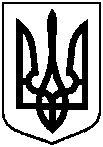 Про надання згоди Герасиміву Павлу Михайловичу на розроблення технічної документації із землеустрою щодо поділу земельної ділянки, яка розташована за адресою: м. Суми, вул. 1-ша Замостянська, навпроти будинку № 38